Vzorník k židlím (na přání zašleme fotografii požadovaného odstínu ve větším rozlišení)Dřevo: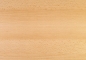 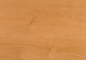 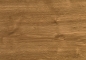 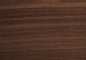 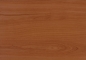 BUK                       Olše                        Rustikal              Tm.hnědá          TřešeňLátka standard: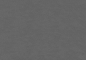 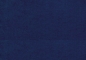 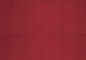 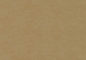 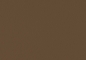 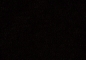 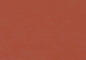 microfibra        microfibra        microfibra        microfibra        micrifibra         microfibra        microfibraantracite 116   blu 111             bordo 106        camel 129        marrone 107   nero 117           terracotta 211